SPZZOZ ZP/20/2016      					         Przasnysz, dnia 12.07.2016 r. Do wszystkich, Którzy pobrali SIWZDotyczy: przetargu na dostawę sprzętu jednorazowego użytku dla SPZZOZ w Przasnyszu. Samodzielny Publiczny Zespół Zakładów Opieki Zdrowotnej w Przasnyszu na zapytania udziela odpowiedzi. Pyt. 1 Czy Zamawiający wyrazi zgodę na składanie oferty na poszczególne pozycje w zakresie pakietu nr 9 w celu zwiększenia ilości składanych ofert konkurencyjnych?Odp. Zamawiający nie wyraża zgody na składanie ofert na poszczególne pozycje w zakresie pakietu nr 9. Pyt. 2Czy Zamawiający wydzieli do odrębnego pakietu pozycję nr 8 z pakietu nr 9 w celu zwiększenia ilości składanych ofert konkurencyjnych?Odp. Zamawiający wydziela do odrębnego pakietu pozycje 8 z pakietu nr 9. W związku z powyższym zmieniają się zapisy w SIWZ.1. Rozdział IV w pkt. 1b)- potwierdzenia wykonania co najmniej 2 zamówień w zakresie dostawę sprzętu         medycznego jednorazowego użytku o wartości nie mniejszej niż:Pakiet IX – 11 500,00 złPakiet IX a – 6 500,00 zł2 Rozdział V w pkt 1b)-  dla potwierdzenia spełnienia warunków posiadania wiedzy i doświadczenia oraz dysponowania potencjałem technicznym i osobami zdolnymi do wykonania zamówienia wymagany jest wykaz wykonanych co najmniej 2 zamówień w zakresie dostawy sprzętu medycznego jednorazowego użytku, o wartości nie mniejszej niż:Pakiet IX – 11 500,00 złPakiet IX a – 6 500,00 zł3 Wadium:Pakiet IX – 250,00 złPakiet IX a – 100,00 złPyt. 3Czy Zamawiający w pakiecie nr 9 pozycja 9 wymaga pierścienia typu Malyugin Ring w rozmiarze 6,25 mm z polipropylenu, kształt – kwadrat z pętlami w kątach do założenia na tęczówkę w komplecie injektor jednorazowego użytku do wszczepiania i usuwania ringu z jednego portu operacyjnego? Odp. Zamawiający w pakiecie nr 9 pozycja 9 wymaga pierścienia typu Malyugin Ring w rozmiarze 6,25 mm z polipropylenu, kształt – kwadrat z pętlami w kątach do założenia na tęczówkę w komplecie injektor jednorazowego użytku do wszczepiania i usuwania ringu z jednego portu operacyjnego.Pyt. 4 Czy Zamawiający  uzna warunek posiadania wiedzy i doświadczenia jeżeli Wykonawca przedłoży w zakresie pakietu nr 9 dokumenty potwierdzające wykonanie dostaw, których przedmiotem były materiały medyczne stosowane w okulistyce?Odp. Zamawiający uzna warunek posiadania wiedzy i doświadczenia jeżeli Wykonawca przedłoży w zakresie pakietu nr 9 dokumenty potwierdzające wykonanie dostaw, których przedmiotem były materiały medyczne stosowane w okulistyce. Pyt. 5 Czy Zamawiający dopuści do postępowania produkt Citra-Valve bezigłowy zamknięty system do centralnych dostępów naczyniowych o działaniu przeciwbakteryjnym z czasem stosowania prze 7 dni do 750 aktywacji bez mechanicznych części wewnętrznych, wolny od BPA, posiadający prosty tor przepływu, niebieski mostek silikonowy, kompatybilny z końcówką Luer, Luer Lok o przepływie grawitacyjnym powyżej (550 mil/min) przy ciśnieniu 1 PSI o zakresie do (1300 ml/min) przy ciśnieniu 5 PSI pakowany podwójnie, przezierny umożliwiający kontrolę całego toru przepływu krwi, oznaczony kolorem czerwonym tętniczy, oraz niebieski żylny z możliwością dezynfekcji środkami i na bazie alkoholu oraz produktem Dual Cap?Odp. Zamawiający nie dopuszcza w/w produkt.Pyt. 6 Czy Zamawiający dopuści produkt pakowany po 2 szt. Papier-folia oznaczony kolorem czerwonym tętniczy, oraz niebieskim żyły w opakowaniu zbiorczym (karton) 36 szt. Z przeliczeniem zamawianej ilości tj. 50 par?Odp. Zamawiający nie dopuszcza w/w produkt pakowanego po 2 szt.Pyt. 7 Czy Zamawiający wyrazi zgodę na wydzielenie pozycji 4 z pakietu 5 i stworzy osobny pakiet dla tej pozycji?Odp. Zamawiający nie wyraża zgody na wydzielenie w/w pozycji do odrębnego pakietu.Pyt. 8 Pakiet 6 poz. 2 Czy Zamawiający dopuści rękawice będące wyrobem medycznym klasy I, zgodnie z normą EN 455 1-4, dopuszczone do kontaktu z żywnością?Odp. Zamawiający wymaga rękawic zgodnie z zapisami w SIWZ. Pyt. 9 Pakiet 6 poz. 3 Czy Zamawiający oczekując zgodności z normą EN 374-1-3 oczekuje rękawic przebadanych i odpornych na 3 substancje z załącznika A na min 2 poziomie, czy też oczekuje rękawic przebadanych i odpornych na substancje chemiczne najczęściej występujące w płynach dezynfekcyjnych?Odp. Zamawiający dopuszcza, ale nie oczekuje rękawic przebadanych i odpornych na 3 substancje z załącznika A na min 2 poziomie. Zamawiający dopuszcza rękawice przebadane i odporne na substancje chemiczne najczęściej występujące w placówkach medycznych tj. w środkach dezynfekcyjnych, myjących. Zamawiający dopuszcza rękawice zarówno o pełnej ochronie chemicznej, jak i ograniczonej ochronie chemicznej, spełniające pozostałe zapisy w SIWZ. Pyt. 10 Pakiet 6 poz. 3 Czy Zamawiający mógłby zmniejszyć wymagana ilość próbek dla Pakietu nr 10 do 1 szt., ponieważ Zamawiającemu znane są oferowane przez nas noże okulistyczne z poprzednich umów? Odp. Zamawiający nie wyraża zgody na zmniejszenie ilości próbek. Pyt. 11 Dotyczy Pakietu nr 6 poz. 2Zwracamy się z uprzejmą prośbą o dopuszczenie zaoferowania w poz. 2 Pakietu nr 6 rękawic winylowych zaoferowanie wysokiej jakości rękawice winylowe zgodne z Dyrektywą o Środkach Ochrony Indywidualnej – PPE 89/686/EEC lecz w wyższej „lepszej” kategorii 3, o pozostałych parametrach zgodnych z SIWZ?. Odp. Zamawiający dopuszcza wyżej zaoferowane rękawice. Pyt. 12 Dotyczy Pakietu nr 6 poz. 3Zwracamy się z uprzejmą prośbą o dopuszczenie zaoferowania w poz. 3 Pakietu nr 6 wysokiej jakości rękawic nitrylowych, powierzchnia wewnętrzna polimeryzowana lub chlorowana i polimeryzowana, ułatwiająca zakładania, spełniających pozostałe wymagania.  Odp. Zamawiający dopuszcza wyżej zaoferowane rękawice.Pyt. 13 Dotyczy Pakietu nr 7 poz. 1Zwracamy się z uprzejmą prośbą o dopuszczenie zaoferowania w poz. 1 Pakietu nr 7 wysokiej jakości rękawic chirurgicznych, lateksowych, bezpudrowych, o grubościach: palec min. 0,22mm, dłoń min. 0,20mm, mankiet min. 0,17mm i długości min.295mm.Odp. Zamawiający dopuszcza wyżej zaoferowane rękawice.Pyt. 14 Dotyczy Pakietu nr 7 poz. 1-2Prosimy o potwierdzenie czy Zamawiający stawiając wymagania dla rękawic w poz. 1 i 2   Pakietu nr 7 w zakresie zgodności z normami EN 455(1-4), EN 374 (1-3), EN 388, EN 420 oczekuje zaoferowania rękawic będących wyrobem medycznym i środkiem ochrony osobistej kat. III ? Tylko takie rękawiczki mogą być zgodne z EN 455(1-4), EN 374 (1-3), EN 388, EN 420.Odp. Zamawiający wymaga rękawic zgodnie ze SIWZ. Pyt. 15 Dotyczy Pakietu nr 7 Prosimy o potwierdzenie czy rękawiczki chirurgiczne w Pakiecie nr 7 winny być sterylizowane radiacyjnie?Odp. Zamawiający wymaga aby rękawice chirurgiczne były sterylizowane radiacyjnie.Pyt. 16Czy Zamawiający miał na myśli w Pakiecie 1 poz. 21 szczoteczki odpowiadające aktualnym wymaganiom Ministerstwa Zdrowia i polskiego Towarzystwa Ginekologicznego dotyczące standardu postępowania w zakresie pobierania rozmazów cytologicznych? 			Odp. Zamawiający wymaga aby szczoteczki odpowiadały aktualnym wymaganiom Ministerstwa Zdrowia i Polskiego Towarzystwa Ginekologicznego dotyczące standardu postępowania w zakresie pobierania rozmazów cytologicznych. Pyt. 17Czy zamawiający wyrazi zgodę na wydzielenie z Pakietu nr 1 poz. 21 do odrębnego Pakietu? Prośbę swą motywujemy tym, że pozwoli to na utworzenie pakietu z jednej grupy asortymentowej (ginekologia), co umożliwi na startowanie w wymienionym przetargu większej liczbie oferentów. Stworzony pakiet nr 1 o tak obszernym zakresie, preferuje oferentów wyłącznie duże hurtownie, a eliminuje możliwość zgłoszenia oferty przez mniejsze specjalistyczne firmy. Odp. Zamawiający nie wyraża zgody na wydzielenie w/w pozycji do odrębnego Pakietu. Pyt. 18Pakiet 1, pozycja 29Czy Zamawiający oczekuje zaoferowania wieszaka sklasyfikowanego jako wyrób medyczny (stawka VAT 8%)?Odp. Zamawiający wymaga wieszaka sklasyfikowanego jako wyrób medyczny (stawka VAT 8%.. Pyt. 19Pakiet 1, pozycja 30Czy Zamawiający dopuści zestaw do lewatywy sterylny ?Odp. Zamawiający dopuszcza zestaw do lewatywy sterylny.Pyt. 20Pakiet 1, pozycje 32 - 35Prosimy o potwierdzenie, iż zamawiający oczekuje zaoferowania dwóch rozmiarów masek: S i M la poz. 32 i 43 oraz L i XL dla poz. 33 i 35.Odp. Zamawiający wymaga zaoferowania w/w rozmiarów. Pyt. 21Pakiet 1, pozycja 44Czy Zamawiający dopuści zestaw do cystostomii CH14 ?Odp. Zamawiający nie dopuszcza zestawu do cystostomii CH14.Pyt. 22Pakiet 3, pozycja 8Czy Zamawiający dopuści cewnik do odsysania CH 12 dł. 60cm ?Odp. Zamawiający dopuszcza cewnik do odsysania CH 12 dł. 60cm.Pyt. 23Pakiet 3, pozycje 12 - 20Czy Zamawiający dopuści cewniki Pezzer posiadające w odcinku dystalnym trzy otwory ?Odp. Zamawiający nie dopuszcza w/w cewnika. Pyt. 24Pakiet 3, pozycje 21 - 29Czy Zamawiający dopuści cewniki Nelaton posiadające powierzchnię standardową, przezroczysta ?Odp. Zamawiający nie dopuszcza w/w cewnika.Pyt. 25Pakiet 3, pozycje 30 - 37Czy Zamawiający dopuści cewniki Tiemann posiadające powierzchnię standardową, przezroczysta ?Odp. Zamawiający nie dopuszcza w/w cewnika.Pyt. 26Pakiet 3, pozycje 48 - 49Czy Zamawiający dopuści cewniki pooperacyjne 3-drożny z zakończeniem Dufour, wykonane ze 100% silikonu medycznego o najwyższej biokompatybilności, z balonami o pojemności 50 – 80ml ?Odp. Zamawiający nie dopuszcza w/w cewnika.Pyt. 27Pakiet 3, pozycje 50 - 51Czy Zamawiający dopuści cewniki pooperacyjne 3-drożny z zakończeniem Dufour, wykonane ze 100% silikonu medycznego o najwyższej biokompatybilności, z balonami o pojemności 80 – 100ml ?Odp. Zamawiający nie dopuszcza w/w cewnika.Pyt. 28Pakiet 3, pozycje 52 - 56Czy Zamawiający dopuści cewniki moczowodowe z zakończeniem Nelaton, wykonane z wysokiej klasy miękkiej masy plastycznej z dodatkiem nylonu, pakowane pojedynczo: folia/papier ?W przypadku negatywnej odpowiedzi prosimy o wydzielenie tych pozycji do osobnego pakietuOdp. Zamawiający nie dopuszcza w/w cewnika.Pyt. 29Pakiet 3, pozycje 57 - 65Czy Zamawiający dopuści zgłębniki żołądkowe posiadające powierzchnię standardową, przezroczysta ?Odp. Zamawiający nie dopuszcza w/w zagłębnika.Pyt. 30Pakiet 3, pozycje 57 - 65Czy Zamawiający dopuści zgłębniki żołądkowe o długości 105cm ?Odp. Zamawiający nie dopuszcza w/w zagłębnika.Pyt. 31Pakiet 3, pozycje 66 - 72Czy Zamawiający dopuści drenu Kehr, wykonane ze 100% silikonu medycznego o najwyższej biokompatybilności, o długości ramion 45 x 18cm ?Odp. Zamawiający nie dopuszcza w/w dren.Pyt. 32Pakiet 8, pozycja 1, 2, 3Czy Zamawiający dopuści podanie ceny za op=100szt z przeliczeniem zamawianej ilości?Odp. Zamawiający dopuszcza w w/w pozycjach podanie ceny za op=100szt z przeliczeniem zamawianej ilości.Pyt. 33Pakiet 8, pozycja 5, 6Czy Zamawiający dopuści podanie ceny za op=50szt z przeliczeniem zamawianej ilości?Odp. Zamawiający dopuszcza w w/w pozycjach podanie ceny za op=50szt z przeliczeniem zamawianej ilości.Pyt. 34Pakiet 8, pozycja 14Czy Zamawiający dopuści podkład ochronny składany w rozmiarze 38x48cm op.80szt?Odp. Zamawiający nie dopuszcza w/w podkładu o rozmiarze 38x48cm op.80szt.Pyt. 35Pakiet 8, pozycja 14Czy Zamawiający dopuści podkład ochronny w rozmiarze 33x50cm 50sztuk, w rolce nieskładany, z przeliczeniem zamawianej ilości tj. 96 op.?Odp. Zamawiający nie dopuszcza w/w podkładu w rozmiarze 33x50cm 50sztuk, w rolce nieskładany, z przeliczeniem zamawianej ilości tj. 96 op.Pyt. 36Pakiet 8, pozycja 14Czy Zamawiający dopuści podkład ochronny w rozmiarze 33x50cm 80sztuk, w rolce nieskładany?Odp. Zamawiający nie dopuszcza w/w podkładu w rozmiarze 33x50cm 80sztuk, w rolce nieskładany.Pyt. 37Pakiet 8, pozycja 15Czy Zamawiający dopuści podkład ochronny w rozmiarze 50x50cm 80sztuk, w rolce ?Odp. Zamawiający dopuszcza w/w podkładu w rozmiarze 50x50cm 80sztuk, w rolce.Pyt. 38Pakiet 8, pozycja 16Czy Zamawiający dopuści podkład w rozmiarze 100x225cm 3 warstwowy: włóknina, wkład chłonny pikowany, laminat nieprzemakalny?Odp. Zamawiający nie dopuszcza w/w podkładu w rozmiarze 100x225cm 3 warstwowy.Pyt. 39Pakiet 8, pozycja 17Czy Zamawiający dopuści poszwę w rozmiarze 160x210cm?Odp. Zamawiający dopuszcza w/w poszwę w rozmiarze 160x210cm.Pyt. 40Pakiet 8, pozycja 21Czy Zamawiający dopuści koszule przedoperacyjną w rozmiarze uniwersalnym?Odp. Zamawiający dopuszcza w/w koszule.Pyt. 41Pakiet 12, pozycja 14Czy Zamawiający dopuści Cytofix o pojemności 200ml z przeliczeniem ilości na 19 szt. ?Odp. Zamawiający nie dopuszcza w/w Cytofix o pojemności 200ml z przeliczeniem ilości na 19 szt.Pyt. 42Pakiet 12, pozycje 16 - 18Czy Zamawiający dopuści wyceną elektrod za opakowanie a’50 szt. z przeliczeniem ilości ?Odp. Zamawiający dopuszcza w w/w pozycjach wycenę elektrod za opakowanie a 50szt.  z przeliczeniem ilości.Pyt. 43Czy Zamawiający w pozycji 20 dopuści przyrząd do precyzyjnego podawania płynów infuzyjnych  i lipidów, z regulacją przepływu w zakresie 5-250 ml/h? Odp. Zamawiający dopuszcza przyrząd do precyzyjnego podawania płynów infuzyjnych  i lipidów, z regulacją przepływu w zakresie 5-250 ml/h.Pyt. 44Czy Zamawiający w pakiecie nr 13 w pozycji 22 dopuści dren z trokarem z oznaczeniem rozmiaru na drenie oraz ze znacznikami głębokości co 2 cm, w rozmiarach: 8Ch/22 cm, 10Ch/22 cm, 12Ch/25 cm, 16Ch/25cm, 18Ch/25cm? Odp. Zamawiający dopuszcza w/w dren. Pyt. 45 Pakiet 2poz.1 
Prosimy Zamawiającego o dopuszczenie igieł do pobierania szpiku kostnego z mostka w rozmiarze 15 G, z zakresem regulacji w zależności od rozmiaru: 8-28-45 mm lub 23-43-60 mm; Odp. Zamawiający nie dopuszcza w/w igieł.Pyt. 46 Pakiet 2Poz.18  
Prosimy Zamawiającego o dopuszczenie kaniul dożylnych firmy Becton Dickinson  Kaniula pediatryczna typu Neoflon 0,7 (24G) x 19mm ze skrzydełkami, i zintegrowanym zdejmowalnym uchwytem  bez zabezpieczenia igły po wyjęciu kaniuli, wykonanych z PTFE, widoczne w USG, bez pasków kontrastujących, z zastawką antyzwrotną, zapobiegającą zwrotnemu wypływowi krwi podczas wkłucia, rozmiary kaniul identyfikowane kolorem, z koreczkiem z trzpieniem powyżej krawędzi korka. Odp. Zamawiający dopuszcza w/w kaniule.Pyt. 47 Pakiet 2poz. 11-17Prosimy Zamawiającego o dopuszczenie kaniul do wkłuć dożylnych firmy Becton Dickinson w rozmiarze 22-14 G z dodatkowym portem i skrzydełkami, bez zabezpieczenia igły po wyjęciu kaniuli, wykonane z biokompatybilnego poliuretanu, z min. 4 paskami radiocieniującymi w RTG, z zastawką antyzwrotną, rozmiary kaniul identyfikowane kolorem, sterylizowanych radiacyjnie, z koreczkiem z trzpieniem powyżej krawędzi korka. Rozmiary: 22 G x dł. 25mm x 0,9 mm; 20 G dł. 32 mm x 1,1 mm; 18G dł. 32mm x 1,3 mm, 18 G dł. 45 mm x 1,3 mm; 17 G dł. 45mm x 1,5 mm; 16G dł. 45 mm x 1,8 mm; 14 G dł. 45 mm x 2,0 mm.
Odp. Zamawiający nie dopuszcza w/w kaniule.Pyt. 48 Pakiet 2:Poz.20,21
Prosimy Zamawiającego o dopuszczenie strzykawek do pomp wyposażonych jednostronną skalę pomiarową Pragniemy podkreślić, iż nie ma żadnych przesłanek klinicznych uzasadniających zastosowanie w strzykawkach  powyższych rozwiązań. Norma PN-EN ISO 7886-2  dotycząca strzykawek do pomp infuzyjnych nie narzuca obowiązku posiadania przez strzykawki przeznaczone do pomp infuzyjnych obustronnej skali.Odp. Zamawiający dopuszcza w/w strzykawki.
Pyt. 49 Pakiet 2Poz.20,21
Prosimy o dopuszczenie strzykawek o pojemności 50 (60) ml z czytelną niezmywalna skalą pozwalającą na precyzyjne podawanie leków.Odp. Zamawiający dopuszcza w/w strzykawki.
Pyt. 50 Pakiet 2poz.22,25
Prosimy Zamawiającego o dopuszczenie strzykawek  bez rozszerzonej skali pomiarowej. Pragniemy podkreślić, iż nie ma żadnych przesłanek klinicznych uzasadniających zastosowanie w strzykawkach  powyższych rozwiązań. Norma PN-EN ISO 7886-1  dotycząca strzykawek zezwala, ale nie wymaga stosowania  rozszerzonej skali na strzykawkach.
Odp. Zamawiający dopuszcza w/w strzykawki.Pyt. 51 Pakiet 2poz.22
Prosimy Zamawiającego o dopuszczenie strzykawek  pakowanych w opakowania max 100 szt. z odpowiednim przeliczeniem ilości w formularzu cenowym.Odp. Zamawiający wymaga strzykawek pakowanych po 100 szt. Pyt. 52 Pakiet 2Poz.25: Prosimy o dopuszczenie zaoferowania strzykawek w opakowaniach po 80szt z odpowiednim przeliczeniem ilości w formularzu cenowym.
Odp. Zamawiający nie dopuszcza strzykawek pakowanych po 80 szt. Pyt. 53 Pakiet 2poz.33
Prosimy Zamawiającego o wyłączenie pozycji 28 z pakietu 2 w celu złożenia ważnej i konkurencyjnej cenowo oferty przez większe grono Wykonawców.
Odp. Zamawiający nie wydziela do odrębnego pakietu w/w pozycji. Pyt. 54 Pakiet 2poz.30,31
Prosimy Zamawiającego o dopuszczenie przyrządów z komora kroplową wykonaną z medycznego PCV.Odp. Zamawiający wymaga zgodnie ze SIWZ. 
Pyt. 55 Pakiet 2Poz.19Prosimy Zamawiającego o dopuszczenie igieł do pena w rozmiarze 30G x 8 mm lub 31 G x 5 mmOdp. Zamawiający dopuszcza igły w rozmiarze 31Gx 5mm. Pyt.56.Pakiet3
Poz.4-7: Prosimy o dopuszczenie zaoferowania cewników do odsysania w rozm. Ch4-10 o długości min.33-40cm, spełniającego pozostałe wymogi siwz tak jak dotychczas stosowane u Zamawiającego.Odp. Zamawiający dopuszcza w/w cewnik.Pyt.57.Pakiet3
Poz.7: Prosimy o dopuszczenie zaoferowania cewników do odsysania w rozm. Ch10 o długości min.50-60cm, spełniającego pozostałe wymogi siwz, tak jak dotychczas stosowane u Zamawiającego.Odp. Zamawiający dopuszcza w/w cewnik.
Pyt.58.Pakiet3
Poz.8: Prosimy o dopuszczenie zaoferowania cewników do odsysania w rozm. Ch12 o długości min.50-60cm, spełniającego pozostałe wymogi siwz, tak jak dotychczas stosowane u Zamawiającego.Odp. Zamawiający dopuszcza w/w cewnik.
Pyt.59.Pakiet3
Poz.4-11: Prosimy o sprecyzowanie czy cewniki do odsysania mają posiadać barwne i numeryczne oznaczenie rozmiaru na konektorze cewnika oraz fabrycznie nadrukowane oznaczenie rozmiaru na opakowaniu tak jak dotychczas stosowane u Zamawiającego?Odp. Cewniki do odsysania mają posiadać barwne i numeryczne oznaczenie rozmiaru na konektorze cewnika oraz fabrycznie nadrukowane oznaczenie rozmiaru na opakowaniu tak jak dotychczas stosowane u Zamawiającego.Pyt.60.Pakiet3
Poz.4-11: Prosimy o sprecyzowanie czy cewniki mają posiadać na opakowaniu oryginalnie nadrukowaną przez producenta informacją o: rozmiarze, dł. cewnika, nr katalogowym, nr seryjnym, dacie ważności i sterylizacji tlenkiem etylenu, tak jak obecnie stosowane?Odp. Cewniki mają posiadać na opakowaniu oryginalnie nadrukowaną przez producenta informacją o: rozmiarze, dł. cewnika, nr katalogowym, nr seryjnym, dacie ważności i sterylizacji tlenkiem etylenu, tak jak obecnie stosowane.
Pyt.61.Pakiet3
Poz. 20:Prosimy o dopuszczenie zaoferowania cewnika wykonanego z silkolatexu (mieszaniny silikonu i lateksu), tak jak obecnie stosowane przez Zamawiającego.Odp. Zamawiający dopuszcza w/w cewnik.Pyt.62.Pakiet3
Poz. 20:Prosimy o dopuszczenie cewnika w rozmiarze 34CH,spełniającego pozostałe wymogi siwz.Odp. Zamawiający nie dopuszcza w/w cewnik.Pyt.63.Pakiet3
Poz.12-20:Prosimy o sprecyzowanie czy cewniki Pezzera mają mieć minimum dwa otwory boczne drenujące?Odp. Zamawiający wymaga zgodnie ze SIWZ.
Pyt.64.Pakiet3
Poz.12-19: Prosimy o sprecyzowanie czy otwory boczne w cewniku pezzer mają cechować się średnicą nie większą niż 5mm i być o zaoblonym kształcie, co gwarantuje prawidłowy drenaż?Odp. Zamawiający wymaga aby otwory boczne w cewniku pezzer mają cechować się średnicą nie większa niż 5 mm i być o zaoblonym kształcie, co gwarantuje prawidłowy drenaż. 
Pyt.65.Pakiet3
Poz.21-37Prosimy Zamawiającego o wyjaśnienie czy nie zaszła oczywista omyłka i Zamawiający oczekuje cewników Nelatona i Tiemana wykonanych z medycznego PCV. Odp. Zamawiający wymaga  cewników z medycznego PCV. Pyt.66.Pakiet3
Poz.21-37Prosimy Zamawiającego o dopuszczenie cewników Nelaton i Tiemana wykonanych z medycznego PCV tak jak obecnie używana w Państwa Placówce. Odp. Zamawiający  dopuszcza w/w cewnik.Pyt.67.Pakiet3
Poz. 38-40: Prosimy o dopuszczenie zaoferowania cewników Foley producenta firmy Teleflex Medical z zastawką plastikową z możliwością napełniania strzykawką luer, pakowanych (tak jak obecnie stosowane) w opakowanie podwójne – wewnętrzny worek foliowy i zewnętrzne opakowanie folia/papier , gwarantujące ich aseptyczne stosowanie?Odp. Zamawiający  dopuszcza w/w cewnik.Pyt.68.Pakiet3
Poz.38-47:Prosimy o dopuszczenie zaoferowania cewników Foley producenta firmy Teleflex Medical z zastawką plastikową z możliwością napełniania strzykawką luer, pakowanych (tak jak obecnie stosowane) w opakowanie podwójne – wewnętrzny worek foliowy i zewnętrzne opakowanie folia/papier , gwarantujące ich aseptyczne stosowanie?Odp. Zamawiający  dopuszcza w/w cewnik.Pyt.69.Pakiet3
Poz.41-47: Prosimy o dopuszczenie zaoferowania cewników foley wyposażonych w plastikową zastawkę producenta firmy Unomedical, tak jak obecnie stosowane, spełniających pozostałe wymogi siwz.Odp. Zamawiający  dopuszcza w/w cewnik.
Pyt.70.Pakiet3
Poz.56-72:Prosimy o dopuszczenie zaoferowania drenów Kehra wykonanych z lateksu o średnicach: 3mm, 3,5mm, 4mm, 5mm, 5,5mm, 6mm, 7mm, 8mm, w opakowaniu podwójnym (wew. Worku foliowym i zew. Opakowanie folia/papier) i długości 50 x 16 cm , tak jak obecnie stosowane.Odp. Zamawiający informuje że dreny Kehra to pozycja 66-72, jednocześnie wymaga drenów  zgodnie ze SIWZ. Pyt.71.Pakiet3
Poz.56-72:Prosimy o dopuszczenie zaoferowania drenów Kehra  w rozm. Ch12-24 długości 80x5x5cm w opakowaniu podwójnym (wew. Worku foliowym i zew. Opakowanie folia/papier).Odp. Zamawiający  nie dopuszcza w/w dreny.
Pyt. 72 Pakiet 3Poz.73-77
Prosimy o dopuszczenie zaoferowania drenów perforowanych o długości min. 500-750mm, spełniających pozostałe wymogi siwz, tak jak obecnie stosowane.Odp. Zamawiający  dopuszcza w/w dreny.
Pyt. 73 Pakiet 3Poz.73-77
Prosimy o sprecyzowanie czy dreny maja się cechować perforacją o zmiennej średnicy otworów, co zapewnia stała siłę odsysania na całej długości drenu, tak jak obecnie stosowane?Odp. Zamawiający  wymaga aby dreny miały  perforację o zmiennej średnicy otworów, co zapewnia stała siłę odsysania na całej długości drenu, tak jak obecnie stosowane.Pyt. 74 Pakiet 5Poz.1: Prosimy o wyjaśnienie czy sterylny, zamknięty system do godzinowej zbiórki moczu ma posiadać kranik spustowy mocowany w otwartej zakładce ku górze, co zapobiega przed ewentualną kontaminacja podłoża moczem, tak jak obecnie stosowane?    Odp. Zamawiający  wymaga aby zamknięty system do godzinowej zbiórki moczu posiadał kranik spustowy mocowany w otwartej zakładce ku górze, co zapobiega przed ewentualną kontaminacja podłoża moczem, taki jak obecnie stosowane.    Pyt. 75 Pakiet 5Poz.1: Prosimy o wyjaśnienie, czy Zamawiający wymaga, aby worki do godzinowej zbiórki moczu w celu łatwości mocowania posiadały minimum 3 niezależne sposoby podwieszania, tak  jak obecnie stosowane?    Odp. Zamawiający  wymaga aby worki do godzinowej zbiórki moczu w celu łatwości mocowania posiadały minimum 3 niezależne sposoby podwieszania, tak  jak obecnie stosowane.Pyt. 76 Pakiet 5Poz.2Prosimy o dopuszczenie zaoferowania rampy wielodrożnej producenta firmy Codan - systemu kraników, 5- drożnego,  do zastosowania w intensywnej opiece medycznej, z różno kolorowymi zatyczkami do podłączenia aż do 5 dodatkowych linii infuzyjnych; Wyposażonego w jeden męski oraz 6 żeńskich Luer-Lock adapterów, gwarantujących bezpieczne połączenie; Korki ochronne utrzymujące sterylność kolektora; rampy przystosowanej do podawania tłuszczy i chemioterapeutyków.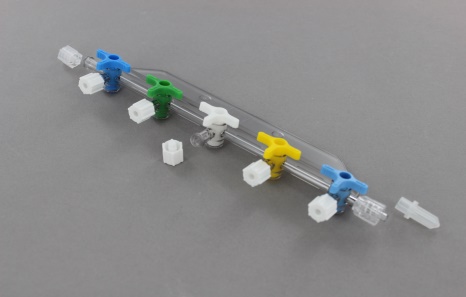 Odp. Zamawiający  dopuszcza w/w rampę wielodrożną.Pyt. 77 Pakiet 5Poz.3: Prosimy o sprecyzowanie czy kaniule dotętnicze mają być wykonane z podwójnie oczyszczonego teflonu PTFE tak jak obecnie stosowane?       Odp. Zamawiający wymaga aby kaniule dotętnicze były wykonane z podwójnie oczyszczonego teflonu PTFE tak jak obecnie stosowane.Pyt. 78 Pakiet 5Poz.4:Prosimy o sprecyzowanie czy Zamawiający miał na myśli zamknięty system dostępu naczyniowego bez przedłużacza (zaworek z membraną silikonową) osadzona na przezroczystym konektorze, z jednolitą materiałowo powierzchnią styku  z końcówką luer przy połączeniu z systemem dostępu , która nie sprzyja kolonizacji mikroorganizmów i co zabezpiecza przed kontaminacją systemu dostępu naczyniowego, tak jak obecnie stosowane?Odp. Zamawiający miał na myśli zamknięty system dostępu naczyniowego bez przedłużacza (zaworek z membraną silikonową) osadzona na przezroczystym konektorze, z jednolitą materiałowo powierzchnią styku  z końcówką luer przy połączeniu z systemem dostępu , która nie sprzyja kolonizacji mikroorganizmów i co zabezpiecza przed kontaminacją systemu dostępu naczyniowego, tak jak obecnie stosowane.Pyt. 79 Pakiet 5Poz.9:Prosimy o dopuszczenie zaoferowania rampy wielodrożnej producenta firmy Codan - systemu kraników, 5- drożnego, z drenem o długości 180cm, do zastosowania w intensywnej opiece medycznej, z różno kolorowymi zatyczkami do podłączenia aż do 5 dodatkowych linii infuzyjnych; Wyposażonego w jeden męski oraz 6 żeńskich Luer-Lock adapterów, gwarantujących bezpieczne połączenie; Korki ochronne utrzymujące sterylność kolektora; rampy przystosowanej do podawania tłuszczy i chemioterapeutykówOdp. Zamawiający  dopuszcza w/w rampę wielodrożną.Pyt. 80 Pakiet 5Poz.20: Prosimy o sprecyzowanie czy nebulizator wpinany w obwód, tak jak obecnie stosowane, ma posiadać stabilną podstawkę dyfuzora w zakresie 0-360 stopni, o pojemności 6 ml, skalowany z podziałką co 1 ml,,  z łącznikiem T wyposażonym w mechanizm samodomykania podczas odłączania nebulizatora, średnia średnica nebulizowanych czastek  (MMAD)  2,7 µm potwierdzona w katalogach producenta?Odp. Zamawiający wymaga aby nebulizator wpinany w obwód, tak jak obecnie stosowane, posiadał stabilną podstawkę dyfuzora w zakresie 0-360 stopni, o pojemności 6 ml, skalowany z podziałką co 1 ml,,  z łącznikiem T wyposażonym w mechanizm samodomykania podczas odłączania nebulizatora, średnia średnica nebulizowanych czastek  (MMAD)  2,7 µm potwierdzona w katalogach producenta.Pyt. 81 Pakiet 1, poz. 28Czy Zamawiający wydzieli pozycję z pakietu? Podział pakietu zwiększy konkurencyjność postępowania, umożliwi również złożenie ofert większej liczbie wykonawców a Państwu pozyskanie rzeczywiście korzystnych ofert jakościowych i cenowych.Odp. Zamawiający nie wydziela w/w pozycji do odrębnego Pakietu. Pyt. 82 Pakiet 2, poz. 2Czy Zamawiający dopuści igłę iniekcyjną 0,45 x 16 mm (op.=100 szt.).Odp. Zamawiający  nie dopuszcza w/w igły.Pyt. 83 Pakiet 2, poz. 2Czy Zamawiający dopuści igłę iniekcyjną 0,4 x 12 mm (op.=100 szt.).Odp. Zamawiający  nie dopuszcza w/w igły.Pyt. 84 Pakiet 2, poz. 2Czy Zamawiający dopuści igłę iniekcyjną 0,4 x 20 mm (op.=100 szt.).Odp. Zamawiający  nie dopuszcza w/w igły.Pyt. 85 Pakiet 2, poz. 11-17Czy Zamawiający dopuści kaniule wykonaną z PTFE. Odp. Zamawiający  nie dopuszcza w/w kaniule.Pyt. 86 Pakiet 2, poz. 17Czy Zamawiający dopuści kaniule w rozmiarze 1,7 (16G) x 45 mm zamiast 1,7 (16G) x 50 mm. Odp. Zamawiający  nie dopuszcza w/w kaniule.Pyt. 87 Pakiet 2, poz. 11-17Czy Zamawiający dopuści kaniule z zastawką antyzwrotną i koreczkiem luer lock gdzie trzpień zamykający światło kaniuli znajduje się powyżej krawędzi koreczka. W rozmiarach: 0,7(24G) x19 mm 0,8(22G) x25 mm1,0(20G) x32 mm1,0(20G) x32 mm 1,2(18G) x38 mm1,5(17G) x45 mm1,7(16G) x45 mmPozostałe parametry zgodnie z SIWZ.Odp. Zamawiający  nie dopuszcza w/w kaniule.Pyt. 88 Pakiet 2, poz. 18Czy Zamawiający dopuści kaniule pediatryczną typu Neoflon 0,7 (24G)  19 mm z zintegrowanym uchwytem oraz z koreczkiem luer lock, gdzie trzpień zamykający światło kaniuli znajduje się powyżej krawędzi koreczka. Odp. Zamawiający  nie dopuszcza w/w kaniule.Pyt. 89 Pakiet 2, poz. 19Czy Zamawiający dopuści igłę do pena 0,25 x 4 mm.Odp. Zamawiający  nie dopuszcza w/w kaniule.Pyt. 90 Pakiet 2, poz. 19Czy Zamawiający dopuści igłę do pena 0,25 x 6 mm.Odp. Zamawiający  nie dopuszcza w/w kaniule.Pyt. 91 Pakiet 2, poz. 22-25Czy Zamawiający odstąpi od opakowania jednostkowego zróżnicowanego kolorystycznie. Pozostałe parametry zgodnie z SIWZ.Odp. Zamawiający wyraża zgodę na odstąpienie od opakowania jednostkowego zróżnicowanego kolorystycznie. Pozostałe parametry zgodnie z SIWZ.Pyt. 92 Pakiet 2, poz. 25Czy Zamawiający dopuści strzykawki pakowane a’80 szt. z odpowiednim przeliczeniem w formularzu asortymentowo – cenowym.Odp. Zamawiający  nie dopuszcza strzykawek pakowanych a 80 szt. Pyt. 93 Pakiet 2, poz. 28Czy Zamawiający dopuści strzykawkę do insuliny z igłą wtopioną 0,33 mm. Odp. Zamawiający  nie dopuszcza w/w strzykawek.Pyt. 94 Pakiet 2, poz. 30-31Czy Zamawiający wymaga logo producenta na zaciskaczu rolkowym, pozwoli to na lepszą identyfikację asortymentu. Odp. Zamawiający nie wymaga loga producenta na zaciskaczu rolkowym.Pyt. 95 Pakiet 2, poz. 30-31Czy Zamawiający wymaga przyrządów wolnych od ftalanów i oznaczenia na opakowaniu jednostkowym o braku ftalanów w w/w przyrządach? Odp. Zamawiający wymaga przyrządów wolnych od ftalanów i oznaczenia na opakowaniu jednostkowym o braku ftalanów w w/w przyrządach.Pyt. 96 Pakiet 2, poz. 30-31Czy Zamawiający wymaga, aby przyrządy posiadały podaną długość drenu na opakowaniu jednostkowym? Odp. Zamawiający nie wymaga, aby przyrządy posiadały podaną długość drenu na opakowaniu jednostkowym.Pyt. 97 Pakiet 2, poz. 30-31Czy Zamawiający wymaga aby zacisk rolkowy wyposażony był w uchwyt na dren, w celu zwiększenia efektywności pracy obsługi szpitala?Odp. Zamawiający wymaga aby zacisk rolkowy wyposażony był w uchwyt na dren, w celu zwiększenia efektywności pracy obsługi szpitala.Pyt. 98 Pakiet 2, poz. 30-31Czy Zamawiający wymaga aby zacisk rolkowy wyposażony był w pochewkę zabezpieczającą igłę biorczą po użyciu, co znacznie zwiększa bezpieczeństwo pracy obsługi szpitala?Odp. Zamawiający nie wymaga aby zacisk rolkowy wyposażony był w pochewkę zabezpieczającą igłę biorczą po użyciu, co znacznie zwiększa bezpieczeństwo pracy obsługi szpitala.Pyt. 99 Pakiet 2, poz. 31Czy Zamawiający dopuści przyrząd pakowany pojedynczo folia – folia. Pozostałe parametry zgodnie z SIWZ.Odp. Zamawiający nie dopuszcza.Pyt. 100 Pakiet 2, poz. 31Czy Zamawiający wymaga przyrząd z elastyczną komorą kroplową o długości min. 5 cm. Odp. Zamawiający wymaga przyrząd z elastyczną komorą kroplową o długości min. 5 cm. Pyt. 101 Pakiet 2, poz. 37Czy Zamawiający odstąpi od wymogu, aby koreczki i venflony pochodziły od tego samego producenta. Koreczki, które oferujemy są w pełni kompatybilne z venflonami stosowanymi na rynku jednorazowego sprzętu medycznego.Odp. Zamawiający nie odstępuje od wymogu, aby koreczki i venflony pochodziły od tego samego producenta.Pyt. 102 Pakiet 2, poz. 2-10Czy Zamawiający wydzieli pozycję z pakietu? Podział pakietu zwiększy konkurencyjność postępowania, umożliwi również złożenie ofert większej liczbie wykonawców a Państwu pozyskanie rzeczywiście korzystnych ofert jakościowych i cenowych.Odp. Zamawiający nie wydziela w/w pozycji do odrębnego Pakietu. Pyt. 103 Pakiet 2, poz. 11-18Czy Zamawiający wydzieli pozycję z pakietu? Podział pakietu zwiększy konkurencyjność postępowania, umożliwi również złożenie ofert większej liczbie wykonawców a Państwu pozyskanie rzeczywiście korzystnych ofert jakościowych i cenowych.Odp. Zamawiający nie wydziela w/w pozycji do odrębnego Pakietu. Pyt. 104 Pakiet 2, poz. 20-29Czy Zamawiający wydzieli pozycję z pakietu? Podział pakietu zwiększy konkurencyjność postępowania, umożliwi również złożenie ofert większej liczbie wykonawców a Państwu pozyskanie rzeczywiście korzystnych ofert jakościowych i cenowych.Odp. Zamawiający nie wydziela w/w pozycji do odrębnego Pakietu. Pyt. 105 Pakiet 2, poz. 30-32Czy Zamawiający wydzieli pozycję z pakietu? Podział pakietu zwiększy konkurencyjność postępowania, umożliwi również złożenie ofert większej liczbie wykonawców a Państwu pozyskanie rzeczywiście korzystnych ofert jakościowych i cenowych.Odp. Zamawiający wydziela do odrębnego pakietu pozycje 30-32 z pakietu nr 2. W związku z powyższym zmieniają się zapisy w SIWZ.1. Rozdział IV w pkt. 1b)- potwierdzenia wykonania co najmniej 2 zamówień w zakresie dostawę sprzętu         medycznego jednorazowego użytku o wartości nie mniejszej niż:Pakiet II  – 110 000,00 złPakiet II a – 40 000,00 zł2 Rozdział V w pkt 1b)-  dla potwierdzenia spełnienia warunków posiadania wiedzy i doświadczenia oraz dysponowania potencjałem technicznym i osobami zdolnymi do wykonania zamówienia wymagany jest wykaz wykonanych co najmniej 2 zamówień w zakresie dostawy sprzętu medycznego jednorazowego użytku, o wartości nie mniejszej niż:Pakiet II  – 110 000,00 złPakiet II a – 40 000,00 zł3 Wadium:Pakiet II – 2 200,00 złPakiet II a – 800,00 złPyt. 106 Pakiet 2, poz. 34-35Czy Zamawiający wydzieli pozycję z pakietu? Podział pakietu zwiększy konkurencyjność postępowania, umożliwi również złożenie ofert większej liczbie wykonawców a Państwu pozyskanie rzeczywiście korzystnych ofert jakościowych i cenowych.Odp. Zamawiający nie wydziela w/w pozycji do odrębnego Pakietu.Pyt. 107 Pakiet 2, poz. 37Czy Zamawiający wydzieli pozycję z pakietu? Podział pakietu zwiększy konkurencyjność postępowania, umożliwi również złożenie ofert większej liczbie wykonawców a Państwu pozyskanie rzeczywiście korzystnych ofert jakościowych i cenowych.Odp. Zamawiający nie wydziela w/w pozycji do odrębnego Pakietu.Pyt. 108 Pakiet 2, poz. 1, 33, 38Czy Zamawiający wydzieli pozycję z pakietu? Podział pakietu zwiększy konkurencyjność postępowania, umożliwi również złożenie ofert większej liczbie wykonawców a Państwu pozyskanie rzeczywiście korzystnych ofert jakościowych i cenowych.Odp. Zamawiający nie wydziela w/w pozycji do odrębnego Pakietu.Pyt. 109 Pakiet 3, poz. 9-10Czy Zamawiający wydzieli pozycję z pakietu? Podział pakietu zwiększy konkurencyjność postępowania, umożliwi również złożenie ofert większej liczbie wykonawców a Państwu pozyskanie rzeczywiście korzystnych ofert jakościowych i cenowych.Odp. Zamawiający nie wydziela w/w pozycji do odrębnego Pakietu.Pyt. 110 Czy Zamawiający wyrazi zgodę aby na potwierdzenie spełniania warunków w postępowaniu Wykonawca przedstawił wykaz dostaw w zakresie asortymentu tożsamego z przedmiotem zamówienia w danym pakiecie, np. rękawice? Odp. Zamawiający wyraża zgodę aby na potwierdzenie spełniania warunków w postępowaniu Wykonawca przedstawił wykaz dostaw w zakresie asortymentu tożsamego z przedmiotem zamówienia w danym pakiecie, np. rękawice.Pyt. 111 Pakiet 6, poz. 2Czy Zamawiający wyrazi zgodę na odstąpienie od wymogu aby rękawice zarejestrowane były jako wyrób medyczny klasy I oraz środek ochrony indywidualnej kategorii I?Odp. Zamawiający nie wyraża zgody na odstąpienie od wymogu aby rękawice zarejestrowane były jako wyrób medyczny klasy I oraz środek ochrony indywidualnej kategorii I.Pyt. 112 Pakiet 6, poz. 3Czy Zamawiający wyrazi zgodę na odstąpienia od wymogu zgodności rękawic z normą EN 388? Odp. Zamawiający nie wyraża zgody na odstąpienia od wymogu zgodności rękawic z normą EN 388.Pyt. 113 Pakiet 6, poz. 3 Czy Zamawiający wyrazi zgodę na zaoferowanie rękawic w opakowaniach po 100 szt., z przeliczeniem zamawianych ilości? Odp. Zamawiający wyraża zgodę na zaoferowanie rękawic w opakowaniach po 100 szt., z przeliczeniem zamawianych ilości.Pyt. 114Czy za dni robocze w rozumieniu wzoru umowy będą uważane dni od poniedziałku do piątku, za wyjątkiem dni ustawowo wolnych od pracy?Odp. Za dni robocze Zamawiający uważa dni od poniedziałku do piątku, za wyjątkiem dni ustawowo wolnych od pracy. Pyt. 115Czy Zamawiający wyrazi zgodę na skrócenie terminu płatności do 30 dni od daty wpływu faktury do Zamawiającego? Odp. Zamawiający nie wyraża zgody na skrócenie terminu płatności do 30 dni.Pyt. 116 Czy w razie braku możliwości lub istotnych trudności w dostarczeniu wyrobów zaoferowanych w ofercie wykonawca będzie mógł dostarczać zamienniki  o nie gorszych parametrach i w takiej samej cenie? Odp. Zamawiający wyraża zgodę na dostarczenie zamienników, po uprzednim uzgodnieniu i uzyskaniu zgody Zamawiającego wyrażonej na piśmie. Pyt. 117 Pakiet 1 poz. 31Czy Zamawiający dopuści pojemnik o pojemności 250 ml?Odp. Zamawiający dopuszcza  pojemnik o pojemności 250 ml.Pyt. 118 Pakiet 8 poz. 7Czy Zamawiający dopuści fartuchy w op. A 100 szt z przeliczeniem zamawianych ilości z 2500 sztuk na 25 op. A 100 szt?Odp. Zamawiający dopuszcza fartuchy w op. A 100 szt z przeliczeniem zamawianych ilości z 2500 sztuk na 25 op. A 100 szt.Pyt. 119 Pakiet 8 poz. 9Czy Zamawiający dopuści podkłady w rozmiarze 160cm x 90 cm lub 140 cm x 80 cm? Odp. Zamawiający dopuszcza podkłady w rozmiarze 160cm x 90 cm.Pyt. 120 Pakiet 8 poz. 10Czy Zamawiający dopuści prześcieradło w rozmiarze 220 cm x 80 cm?Odp. Zamawiający dopuszcza prześcieradło w rozmiarze 220 cm x 80 cm.Pyt. 121 Pakiet 6 poz. 3Prosimy o potwierdzenie, że Zamawiający oczekuje rękawic zgodnych z normą EN 374 (1-3) w zakresie niezbędnym do uzyskania certyfikatu CE dla wyboru ochronnego kategorii III, reszta parametrów bez zmian. Odp. Zamawiający oczekuje rękawic zakwalifikowanych do kat. III, chroniących przed czynnikami chemicznymi o poziomie ochrony pełnej lub ograniczonej zgodnie z normą EN 374.  Pyt. 122 Czy w związku z Rozporządzeniem Ministra Zdrowia z dnia 13.03.2015 w sprawie wymagań Dobrej Praktyki Dystrybucyjnej (Dz. U. z 2015, poz. 381), pkt 5.5 ppkt 2, który nakłada na dostawców obowiązek odpowiedniego przechowywania oraz transportu wyrobów medycznych, produktów leczniczych, Zamawiający będzie wymagał aby dostawy do siedziby Zamawiającego odbywały się odpowiednimi środkami transportu czyli pojazdami typu „izoterma”, które umożliwiają dopasowanie temperatury i wilgotności do wymogów przewożonego asortymentu, ustalonych przez producenta? W załączeniu przykładowe wytyczne jednego z największych producentów przyrządów oraz strzykawek Odp. Zamawiający wymaga dostaw towarów o odpowiednich parametrach. Dostarczający ma wiedzieć w jakich warunkach ma być przewożony towar aby nie stracił wymaganych parametrów. Zamawiający nie będzie kontrolować pojazdów i ich przystosowania, wyłącznie jakość dostarczonego towaru. Pyt. 123Czy Zamawiający wymaga, aby dostawca zamówionego towaru (jego pracownik) pomagał przy rozładunku towaru w miejscu wskazanym przez Zamawiającego oraz był obecny podczas sprawdzenia zgodności towaru z zamówieniem?Odp. Sytuację opisane w zapytaniu regulowane są na bieżąco w zależności od dostawy, jej wartości, wagi. Wieloletnia praktyka wykazuje, że ze sprawami wymienionymi w zapytaniu nie było problemu. Pyt. 124 Dotyczy zad. 2 poz. 8,9Czy Zamawiający wymaga, aby igły w rozmiarze 1,1 i 1,2 posiadały oznakowanie rodzaju ostrza: krótko, czy długościęte na opakowaniu jednostkowym?Odp. Zamawiający nie wymaga, aby igły w rozmiarze 1,1 i 1,2 posiadały oznakowanie rodzaju ostrza: krótko, czy długościęte na opakowaniu jednostkowym.Pyt. 125 Dotyczy zad. 2 poz. 2-9Czy Zamawiający wymaga zaoferowania igieł jednego producenta oznakowanych w zależności od rozmiaru numerem katalogowym? (łatwa identyfikacja produktu w przypadku ewentualnego incydentu, czy wycofania)Odp. Zamawiający wymaga aby igły jednego producenta były oznakowane w zależności od rozmiaru numerem katalogowym.Pyt. 126 Dotyczy zad. 2 poz. 2Czy Zamawiający dopuści igły 0,4x18 lub 0,4x20?Odp. Zamawiający dopuszcza igły 0,4x18.Pyt. 127 Dotyczy zad. 2 poz. 10Czy Zamawiający ma na myśli igły typu „motylek” do pobierania krwi lub dożylnego podawania leków ?Odp. Zamawiający wymaga igły motylkowej z wężykiem i adapterem luer. Pozostałe zapisy w SIWZ.  Pyt. 128 Dotyczy zad. 2 poz. 11-17Czy Zamawiający wymaga aby bezpośrednio na kaniuli widniała nazwa producenta co ułatwia identyfikację kaniuli tuz po jej użyciu?Odp. Zamawiający nie wymaga aby bezpośrednio na kaniuli widniała nazwa producenta co ułatwia identyfikację kaniuli tuz po jej użyciu.Pyt. 129 Dotyczy zad. 2 poz. 11-17Czy Zamawiający wymaga aby kaniule posiadały min. 4 paski RTG?Odp. Zamawiający wymaga aby kaniule posiadały min. 4 paski RTG.Pyt. 130 Dotyczy zad. 2 poz. 30,31Czy Zamawiający wymaga zaoferowania przyrządów bez zawartości ftalanów, co potwierdzone będzie załączoną kartą charakterystyki bezpieczeństwa produktu chemicznego oraz informacją na opakowaniu jednostkowym każdego przyrządu ? Pragniemy poinformować iż zgodnie z dyrektywą 2007/47/EC oraz rozporządzeniem Ministra Zdrowia z dnia 12 stycznia 2011 r. w sprawie wymagań zasadniczych oraz procedur zgodności wyrobów medycznych (Dz.U. Nr 16 poz.74) wyroby zawierające ftalany nie powinny być stosowane w leczeniu dzieci lub kobiet ciężarnych, lub kobiet karmiących. Ponadto każdy wyrób przeznaczony do podawania lub usuwania produktów leczniczych, jeżeli w swoim składzie zawiera szkodliwe ftalany winien być oznakowany jako wyrób zawierający ftalany.Odp. Zamawiający wymaga zaoferowania przyrządów bez zawartości ftalanów.Pyt. 131 Dotyczy zad. 2 poz. 30,31Czy Zamawiający wymaga aby bezpośrednio na przyrządzie widniała nazwa producenta co ułatwia identyfikację przyrządu tuż po jego użyciu?Odp. Zamawiający nie wymaga aby bezpośrednio na przyrządzie widniała nazwa producenta co ułatwia identyfikację przyrządu tuż po jego użyciu.Pyt. 132 Dotyczy zad. 2 poz. 22-25Czy Zamawiający wymaga aby na opakowaniu każdej pojedynczej sztuki strzykawki widniała informacja o braku ftalanów oraz aby opakowania były oznakowane kolorystycznie w zależności od rozmiaru strzykawki?Odp. Zamawiający nie wymaga aby na opakowaniu każdej pojedynczej sztuki strzykawki widniała informacja o braku ftalanów oraz aby opakowania były oznakowane kolorystycznie w zależności od rozmiaru strzykawki.Pyt. 133 Dotyczy zad 2 poz. 10Zwracamy się z prośbą o wydzielenie w/w pozycji do oddzielnego pakietu co umożliwi składanie ofert większej liczbie Wykonawców.Odp. Zamawiający nie wydziela w/w pozycji do odrębnego Pakietu.Pyt. 134 Dotyczy zad 3 poz. 1-11Czy Zamawiający wymaga aby cewniki posiadały kolorowe półprzezroczyste konektory oznaczające rozmiar cewnika? Odp. Zamawiający wymaga aby cewniki posiadały kolorowe półprzezroczyste konektory oznaczające rozmiar cewnika.Pyt. 135 Dotyczy zad. 3 poz. 38-47Czy Zamawiający dopuści cewniki pakowane w wewnętrzne opakowanie foliowe i zewnętrzne folia-papier?Odp. Zamawiający dopuszcza cewniki pakowane w wewnętrzne opakowanie foliowe i zewnętrzne folia-papier.Pyt. 136 Dotyczy zad. 3 poz. 48-51Czy Zamawiający dopuści cewniki z balonem 30ml?Odp. Zamawiający nie dopuszcza cewniki z balonem 30ml.Pyt. 137 Dotyczy zad. 3 poz. 67-72, 12-20Zwracamy się z prośbą o wydzielenie w/w pozycji do oddzielnego pakietu co umożliwi naszej firmie złożenie korzystniejszej i atrakcyjniejszej oferty cenowej.Odp. Zamawiający nie wydziela w/w pozycji do odrębnego Pakietu.Pyt. 138 Pakiet 1 pozycja 37Czy Zamawiający oczekuje worka na wymiociny z możliwością zamknięcia poprzez przekręcenie worka oraz dodatkowo wyposażonego w kład żelujący jego zawartość?Odp. Zamawiający nie wymaga worka na wymiociny z możliwością zamknięcia poprzez przekręcenie worka oraz dodatkowo wyposażonego w kład żelujący jego zawartość.Pyt. 139 Pakiet 8 pozycja 4-6Czy Zamawiający oczekuje masek klasy IIR zgodnie z normą EN 14683, która gwarantuje skuteczną ochronę dla personelu i określa standardy dla masek chirurgicznych oceniając m.in. skuteczność filtracji bakteryjnej (BFE) (%)? Odp. Zamawiający wymaga zgodnie ze SIWZ. Pyt. 140 Pakiet 8 pozycja 10Czy Zamawiający dopuści prześcieradło z włókniny foliowanej o wymiarze 200-210 cm x 90 cm? Odp. Zamawiający nie dopuszcza prześcieradła o w/w rozmiarze.Pyt. 141 Pakiet 8 pozycja 15Czy Zamawiający dopuści podkład na kozetkę o wymiarach 50 cm x 50 m.b. składający się z jednej warstwy bibuły i jednej warstwy folii z perforacją co 38 cm? Odp. Zamawiający nie dopuszcza podkładu na kozetkę o w/w rozmiarze.Pyt. 142 Pakiet 8 pozycja 16Zwracam się z prośbą o wydzielenie pozycji i utworzenie odrębnego Pakietu. Wydzielenie w/w pozycji umożliwi złożenie ofert większej liczbie oferentów na pozostałą część Pakietu, a tym samym pozwoli Zamawiającemu uzyskać korzystniejsze ceny w przedmiotowym postępowaniu. Odp. Zamawiający wydziela do odrębnego pakietu pozycje 16 z pakietu nr 8. W związku z powyższym zmieniają się zapisy w SIWZ.1. Rozdział IV w pkt. 1b)- potwierdzenia wykonania co najmniej 2 zamówień w zakresie dostawę sprzętu         medycznego jednorazowego użytku o wartości nie mniejszej niż:Pakiet VIII  – 17,500,00 złPakiet VIII a – 3 500,00 zł2 Rozdział V w pkt 1b)-  dla potwierdzenia spełnienia warunków posiadania wiedzy i doświadczenia oraz dysponowania potencjałem technicznym i osobami zdolnymi do wykonania zamówienia wymagany jest wykaz wykonanych co najmniej 2 zamówień w zakresie dostawy sprzętu medycznego jednorazowego użytku, o wartości nie mniejszej niż:Pakiet VIII  – 17,500,00 złPakiet VIII a – 3 500,00 zł3 Wadium:Pakiet VIII  – 300,00złPakiet VIII a – 100,00 złJednocześnie Zamawiający informuje, że przedłuża termin składania ofert do dnia 18.07.2016 r. do godz. 10:00. Oferty należy składać w siedzibie Zamawiającego: Sekretariat SP ZZOZ w Przasnyszu, ul. Sadowa 9, Administracja (I piętro) pok. Z110Otwarcie ofert nastąpi dnia 18.07.2016 r o godz. 10:30.  w Sali konferencyjnej SPZZOZ w PrzasnyszuZ poważaniem